Тема «Работа в графическом редакторе Paint»Цель занятия: закрепление навыков работы в программе Paint, развитие творческого воображения.Всем известно, что при общении в сети Интернет, да и просто в смс мы используем смйлики. В Википедии дано такое определение смайликов:Смайлик – это стилизованное графическое изображение улыбающегося человеческого лица; традиционно изображается в виде желтого круга с двумя черными точками, представляющими глаза, и черной дугой, символизирующей рот. Примеры смайликов: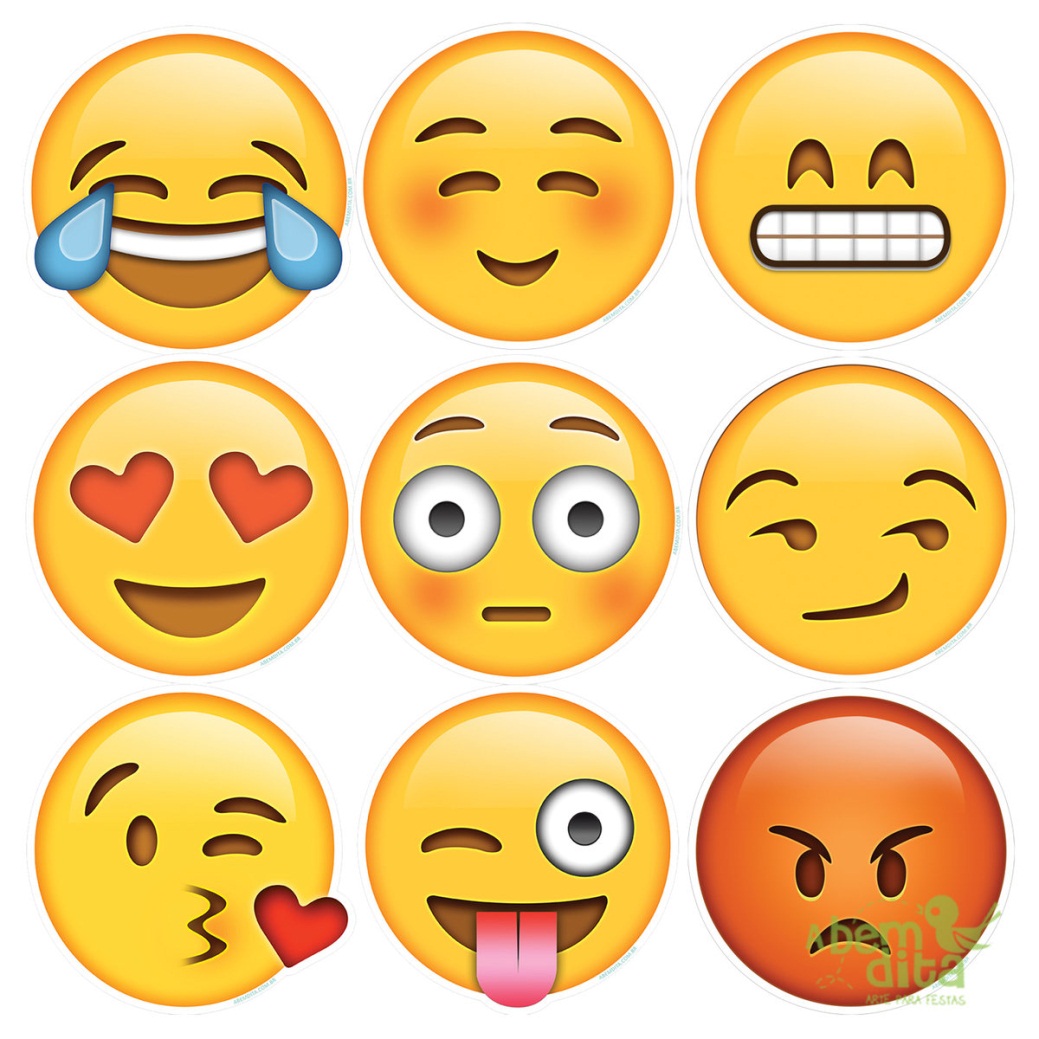 Задание: придумать и нарисовать свои смайлики, а также подписать их значение (добрый, красивый, прочь коронавирус, хочу есть!  и т.д.). Сделать фон.Постараться нарисовать не менее 3 смайлов.Выполненную работу необходимо выслать через наш сайт со страницы Связаться с нами (http://cdutt.sugomak.ru/?page_id=299 ).